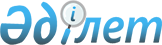 О внесении изменений в решение XХVI сессии Шетского районного маслихата от 29 декабря 2018 года № 26/227 "Об утверждении бюджета на 2019-2021 годы сельского округа и поселков Шетского района"Решение Шетского районного маслихата Карагандинской области от 5 декабря 2019 года № 34/302. Зарегистрировано Департаментом юстиции Карагандинской области 19 декабря 2019 года № 5594.
      В соответствии с Бюджетным кодексом Республики Казахстан от 4 декабря 2008 года, Законом Республики Казахстан от 23 января 2001 года "О местном государственном управлении и самоуправлении в Республике Казахстан" районный маслихат РЕШИЛ:
      1. Внести в решение XХVI сессии Шетского районного маслихата от 29 декабря 2018 года №26/227 "Об утверждении бюджета на 2019-2021 годы сельского округа и поселков Шетского района" (зарегистрировано в Реестре государственной регистрации нормативных правовых актов за №5146, опубликовано в газете "Шет Шұғыласы" 29 января 2019 года № 05 (10. 730), в Эталонном контрольном банке нормативных правовых актов Республики Казахстан в электронном виде 23 января 2019 года), следующие изменения:
      пункты 1, 2, 3, 4, 5 изложить в следующей редакции:
      "1. Утвердить бюджет Аксу-Аюлинского сельского округа на 2019-2021 годы согласно приложениям 1, 2, 3 в том числе на 2019 год в следующих объемах:
      1) доходы – 282908 тысяч тенге, в том числе:
      налоговые поступления – 13000 тысяч тенге;
      поступлениям трансфертов – 269908 тысяч тенге;
      2) затраты – 286172 тысяч тенге;
      3) чистое бюджетное кредитование – 0 тысяч тенге, в том числе:
      бюджетные кредиты – 0 тысяч тенге;
      погашение бюджетных кредитов – 0 тысяч тенге;
      4) сальдо по операциям с финансовыми активами – 0 тысяч тенге, в том числе:
      приобретение финансовых активов – 0 тысяч тенге;
      поступления от продажи финансовых активов государства – 0 тысяч тенге;
      5) дефицит (профицит) бюджета – минус 0 тысяч тенге;
      6) финансирование дефицита (использование профицита) бюджета – 0 тысяч тенге, в том числе:
      поступление займов – 0 тысяч тенге;
      погашение займов – 0 тысяч тенге;
      используемые остатки бюджетных средств – 3264 тысяч тенге.";
      "2. Утвердить бюджет поселка Агадырь на 2019-2021 годы согласно приложениям 4, 5, 6 в том числе на 2019 год в следующих объемах:
      1) доходы – 357622 тысяч тенге, в том числе:
      налоговые поступления – 23000 тысяч тенге;
      поступлениям трансфертов – 334622 тысяч тенге;
      2) затраты – 359579 тысяч тенге;
      3) чистое бюджетное кредитование – 0 тысяч тенге, в том числе:
      бюджетные кредиты – 0 тысяч тенге;
      погашение бюджетных кредитов – 0 тысяч тенге;
      4) сальдо по операциям с финансовыми активами – 0 тысяч тенге, в том числе:
      приобретение финансовых активов – 0 тысяч тенге;
      поступления от продажи финансовых активов государства – 0 тысяч тенге;
      5) дефицит (профицит) бюджета – минус 0 тысяч тенге;
      6) финансирование дефицита (использование профицита) бюджета – 0 тысяч тенге, в том числе:
      поступление займов – 0 тысяч тенге;
      погашение займов – 0 тысяч тенге;
      используемые остатки бюджетных средств – 1957 тысяч тенге.";
      "3. Утвердить бюджет поселка имена С.Сейфуллина на 2019-2021 годы согласно приложениям 7, 8, 9 в том числе на 2019 год в следующих объемах:
      1) доходы – 86597 тысяч тенге, в том числе:
      налоговые поступления – 4 200 тысяч тенге;
      поступлениям трансфертов – 82397 тысяч тенге;
      2) затраты – 86677 тысяч тенге;
      3) чистое бюджетное кредитование – 0 тысяч тенге, в том числе:
      бюджетные кредиты – 0 тысяч тенге;
      погашение бюджетных кредитов – 0 тысяч тенге;
      4) сальдо по операциям с финансовыми активами – 0 тысяч тенге, в том числе:
      приобретение финансовых активов – 0 тысяч тенге;
      поступления от продажи финансовых активов государства – 0 тысяч тенге;
      5) дефицит (профицит) бюджета – минус 0 тысяч тенге;
      6) финансирование дефицита (использование профицита) бюджета – 0 тысяч тенге, в том числе:
      поступление займов – 0 тысяч тенге;
      погашение займов – 0 тысяч тенге;
      используемые остатки бюджетных средств – 80 тысяч тенге.";
      "4. Утвердить бюджет поселка Акжал на 2019-2021 годы согласно приложениям 10, 11, 12 в том числе на 2019 год в следующих объемах:
      1) доходы – 96797 тысяч тенге, в том числе:
      налоговые поступления – 8000 тысяч тенге;
      поступлениям трансфертов – 88797 тысяч тенге;
      2) затраты – 100863 тысяч тенге;
      3) чистое бюджетное кредитование – 0 тысяч тенге, в том числе:
      бюджетные кредиты – 0 тысяч тенге;
      погашение бюджетных кредитов – 0 тысяч тенге;
      4) сальдо по операциям с финансовыми активами – 0 тысяч тенге, в том числе:
      приобретение финансовых активов – 0 тысяч тенге;
      поступления от продажи финансовых активов государства – 0 тысяч тенге;
      5) дефицит (профицит) бюджета – минус 0 тысяч тенге;
      6) финансирование дефицита (использование профицита) бюджета – 0 тысяч тенге, в том числе:
      поступление займов – 0 тысяч тенге;
      погашение займов – 0 тысяч тенге;
      используемые остатки бюджетных средств – 4066 тысяч тенге.";
      "5. Утвердить бюджет поселка Мойынты на 2019-2021 годы согласно приложениям 13, 14, 15 в том числе на 2019 год в следующих объемах:
      1) доходы – 38383 тысяч тенге, в том числе:
      налоговые поступления – 1 500 тысяч тенге;
      поступлениям трансфертов – 36883 тысяч тенге;
      2) затраты – 39338 тысяч тенге;
      3) чистое бюджетное кредитование – 0 тысяч тенге, в том числе:
      бюджетные кредиты – 0 тысяч тенге;
      погашение бюджетных кредитов – 0 тысяч тенге;
      4) сальдо по операциям с финансовыми активами – 0 тысяч тенге, в том числе:
      приобретение финансовых активов – 0 тысяч тенге;
      поступления от продажи финансовых активов государства – 0 тысяч тенге;
      5) дефицит (профицит) бюджета – минус 0 тысяч тенге;
      6) финансирование дефицита (использование профицита) бюджета – 0 тысяч тенге, в том числе:
      поступление займов – 0 тысяч тенге;
      погашение займов – 0 тысяч тенге;
      используемые остатки бюджетных средств – 955 тысяч тенге.";
      приложение 1, 4, 7, 10, 13 к указанному решению изложить в новой редакции согласно приложениям 1, 2, 3, 4, 5 к настоящему решению.
      2. Настоящее решение вводится в действие с 1 января 2019 года. Бюджет Аксу-Аюлинского сельского округа на 2019 год Бюджет поселка Агадырь на 2019 год Бюджет поселка С.Сейфуллина на 2019 год Бюджет поселка Акжал на 2019 год Бюджет поселка Мойынты на 2019 год
					© 2012. РГП на ПХВ «Институт законодательства и правовой информации Республики Казахстан» Министерства юстиции Республики Казахстан
				
      Председатель сессии, секретарь районного маслихата

Б. Тулеукулов
Приложение 1
к решению XXXIV cессииПриложение 1
к решению XXVI сессии
Шетского районного маслихата
от 29 декабря 2018 года №26/227
Категория 
Категория 
Категория 
Категория 
Сумма (тысяч тенге)
Класс
Класс
Класс
Сумма (тысяч тенге)
Подкласс
Подкласс
Сумма (тысяч тенге)
Наименование
Сумма (тысяч тенге)
1 
2
3
4
5
I. Доходы
282908
1
Налоговые поступления
13000
01
Подоходный налог
6000
2
Индивидуальный подоходный налог
6000
04
Hалоги на собственность
7000
1
Hалоги на имущество
200
3
Земельный налог
600
4
Hалог на транспортные средства
6200
4
Поступления трансфертов
269908
02
Трансферты из вышестоящих органов государственного управления
269908
3
Трансферты из районного (города областного значения) бюджета
269908
Функциональная группа
Функциональная группа
Функциональная группа
Функциональная группа
Функциональная группа
Сумма (тысяч тенге)
Функциональная подгруппа
Функциональная подгруппа
Функциональная подгруппа
Функциональная подгруппа
Сумма (тысяч тенге)
Администратор бюджетных программ
Администратор бюджетных программ
Администратор бюджетных программ
Сумма (тысяч тенге)
Программа
Программа
Сумма (тысяч тенге)
Наименование
Сумма (тысяч тенге)
1 
2
3
4
5
6
ІІ.ЗАТРАТЫ
286172
01
Государственные услуги общего характера
86676
1
Представительные, исполнительные и другие органы, выполняющие общие функции государственного управления
85676
124
Аппарат акима города районного значения, села, поселка, сельского округа
85676
001
Услуги по обеспечению деятельности акима города районного значения, села, поселка, сельского округа
85233
022
Капитальные расходы государственного органа
443
04
Образование
91416
1
Дошкольное воспитание и обучение
91416
124
Аппарат акима города районного значения, села, поселка, сельского округа
91416
004
Дошкольное воспитание и обучение и организация медицинского обслуживания в организациях дошкольного воспитания и обучения
91416
07
Жилищно-коммунальное хозяйство
89208
3
Благоустройство населенных пунктов
89208
124
Аппарат акима города районного значения, села, поселка, сельского округа
89208
008
Освещение улиц в населенных пунктах
23000
009
Обеспечение санитарии населенных пунктов
500
011
Благоустройство и озеленение населенных пунктов
65708
12
Транспорт и коммуникации
19872
1
Автомобильный транспорт
19872
124
Аппарат акима города районного значения, села, поселка, сельского округа
19872
013
Обеспечение функционирования автомобильных дорог в городах районного значения, селах, поселках, сельских округах
19872
Категория 
Категория 
Категория 
Категория 
Сумма (тысяч тенге)
Класс
Класс
Класс
Сумма (тысяч тенге)
Подкласс
Подкласс
Сумма (тысяч тенге)
Наименование
Сумма (тысяч тенге)
1
2
3
4
5
ІІІ. Погашение бюджетных кредитов
0
Функциональная группа
Функциональная группа
Функциональная группа
Функциональная группа
Функциональная группа
Сумма (тысяч тенге)
Функциональная подгруппа
Функциональная подгруппа
Функциональная подгруппа
Функциональная подгруппа
Сумма (тысяч тенге)
Администратор бюджетных программ
Администратор бюджетных программ
Администратор бюджетных программ
Сумма (тысяч тенге)
Программа
Программа
Сумма (тысяч тенге)
Наименование
Сумма (тысяч тенге)
1
2
3
4
5
6
IV. Сальдо по операциям с финансовыми активами
0
Функциональная группа
Функциональная группа
Функциональная группа
Функциональная группа
Функциональная группа
Сумма (тысяч тенге)
Функциональная подгруппа
Функциональная подгруппа
Функциональная подгруппа
Функциональная подгруппа
Сумма (тысяч тенге)
Администратор бюджетных программ
Администратор бюджетных программ
Администратор бюджетных программ
Сумма (тысяч тенге)
Программа
Программа
Сумма (тысяч тенге)
Наименование
Сумма (тысяч тенге)
1
2
3
4
5
6
V. Дефицит (профицит) бюджета
0
VI. Финансирование дефицита (использование профицита) бюджета
0Приложение 2
к решению XXXIV cессии
Шетского районного маслихата
от 05 декабря 2019 года №34/302Приложение 4
к решению XXVI сессии
Шетского районного маслихата
от 29 декабря 2018 года №26/227
Категория
Категория
Категория
Категория
Сумма (тысяч тенге)
Класс
Класс
Класс
Сумма (тысяч тенге)
Подкласс 
Подкласс 
Сумма (тысяч тенге)
Наименование
Сумма (тысяч тенге)
1 
2
3
4
5
I. Доходы
357622
1
Налоговые поступления
23000
01
Подоходный налог
7109
2
Индивидуальный подоходный налог
7109
04
Hалоги на собственность
15891
1
Hалоги на имущество
326
3
Земельный налог
1066
4
Hалог на транспортные средства
14499
4
Поступления трансфертов
334622
02
Трансферты из вышестоящих органов государственного управления
334622
3
Трансферты из районного (города областного значения) бюджета
334622
Функциональная группа
Функциональная группа
Функциональная группа
Функциональная группа
Функциональная группа
Сумма (тысяч тенге)
Функциональная подгруппа
Функциональная подгруппа
Функциональная подгруппа
Функциональная подгруппа
Сумма (тысяч тенге)
Администратор бюджетных программ
Администратор бюджетных программ
Администратор бюджетных программ
Сумма (тысяч тенге)
Программа
Программа
Сумма (тысяч тенге)
Наименование
Сумма (тысяч тенге)
1 
2
3
4
5
6
ІІ.ЗАТРАТЫ
359579
01
Государственные услуги общего характера
52456
1
Представительные, исполнительные и другие органы, выполняющие общие функции государственного управления
52456
124
Аппарат акима города районного значения, села, поселка, сельского округа
52456
001
Услуги по обеспечению деятельности акима города районного значения, села, поселка, сельского округа
50195
002
Капитальные расходы государственного органа
2761
04
Образование
162910
1
Дошкольное воспитание и обучение
162910
124
Аппарат акима города районного значения, села, поселка, сельского округа
162910
004
Дошкольное воспитание и обучение и организация медицинского обслуживания в организациях дошкольного воспитания и обучения
162910
06
Социальная помощь и социальное обеспечение
9443
2
Социальная помощь
9443
124
Аппарат акима города районного значения, села, поселка, сельского округа
9443
003
Оказание социальной помощи нуждающимся гражданам на дому
9443
07
Жилищно-коммунальное хозяйство
29529
3
Благоустройство населенных пунктов
29529
124
Аппарат акима города районного значения, села, поселка, сельского округа
29529
008
Освещение улиц в населенных пунктах
19369
009
Обеспечение санитарии населенных пунктов
3000
011
Благоустройство и озеленение населенных пунктов
6660
08
Культура, спорт, туризм и информационное пространство
63965
1
Деятельность в области культуры
63965
124
Аппарат акима города районного значения, села, поселка, сельского округа
63965
006
Поддержка культурно-досуговой работы на местном уровне
63965
12
Транспорт и коммуникации
41276
1
Автомобильный транспорт
41276
124
Аппарат акима города районного значения, села, поселка, сельского округа
41276
013
Обеспечение функционирования автомобильных дорог в городах районного значения, селах, поселках, сельских округах
41276
Категория 
Категория 
Категория 
Категория 
Сумма (тысяч тенге)
Класс
Класс
Класс
Сумма (тысяч тенге)
Подкласс
Подкласс
Сумма (тысяч тенге)
Наименование
Сумма (тысяч тенге)
1
2
3
4
5
ІІІ.Погашение бюджетных кредитов
0
Функциональная группа
Функциональная группа
Функциональная группа
Функциональная группа
Функциональная группа
Сумма (тысяч тенге)
Функциональная подгруппа 
Функциональная подгруппа 
Функциональная подгруппа 
Функциональная подгруппа 
Сумма (тысяч тенге)
Администратор бюджетных программ 
Администратор бюджетных программ 
Администратор бюджетных программ 
Сумма (тысяч тенге)
Программа
Программа
Сумма (тысяч тенге)
Наименование
Сумма (тысяч тенге)
1
2
3
4
5
6
IV. Сальдо по операциям с финансовыми активами
0
Функциональная группа
Функциональная группа
Функциональная группа
Функциональная группа
Функциональная группа
Сумма (тысяч тенге)
Функциональная подгруппа 
Функциональная подгруппа 
Функциональная подгруппа 
Функциональная подгруппа 
Сумма (тысяч тенге)
Администратор бюджетных программ 
Администратор бюджетных программ 
Администратор бюджетных программ 
Сумма (тысяч тенге)
Программа
Программа
Сумма (тысяч тенге)
Наименование
Сумма (тысяч тенге)
1
2
3
4
5
6
V. Дефицит (профицит) бюджета
0
VI. Финансирование дефицита (использование профицита) бюджета
0Приложение 3
к решению XXXIV cессии
Шетского районного маслихата
от 05 декабря 2019 года №34/302Приложение 7
к решению XXVI сессии
Шетского районного маслихатаот 29 декабря 2018 года №26/227
Категория
Категория
Категория
Категория
Сумма (тысяч тенге)
Класс
Класс
Класс
Сумма (тысяч тенге)
Подкласс 
Подкласс 
Сумма (тысяч тенге)
Наименование
Сумма (тысяч тенге)
1 
2
3
4
5
I. Доходы
86597
1
Налоговые поступления
4200
01
Подоходный налог
1535
2
Индивидуальный подоходный налог
1535
04
Hалоги на собственность
2665
1
Hалоги на имущество
95
3
Земельный налог
170
4
Hалог на транспортные средства
2400
4
Поступления трансфертов
82397
02
Трансферты из вышестоящих органов государственного управления
82397
3
Трансферты из районного (города областного значения) бюджета
82397
Функциональная группа
Функциональная группа
Функциональная группа
Функциональная группа
Функциональная группа
Сумма (тысяч тенге)
Функциональная подгруппа
Функциональная подгруппа
Функциональная подгруппа
Функциональная подгруппа
Сумма (тысяч тенге)
Администратор бюджетных программ
Администратор бюджетных программ
Администратор бюджетных программ
Сумма (тысяч тенге)
Программа
Программа
Сумма (тысяч тенге)
Наименование
Сумма (тысяч тенге)
1 
2
3
4
5
6
ІІ.ЗАТРАТЫ
86677
01
Государственные услуги общего характера
28870
1
Представительные, исполнительные и другие органы, выполняющие общие функции государственного управления
28870
124
Аппарат акима города районного значения, села, поселка, сельского округа
28870
001
Услуги по обеспечению деятельности акима города районного значения, села, поселка, сельского округа
28370
022
Капитальные расходы государственного органа
500
04
Образование
27114
1
Дошкольное воспитание и обучение
27114
124
Аппарат акима города районного значения, села, поселка, сельского округа
27114
004
Дошкольное воспитание и обучение и организация медицинского обслуживания в организациях дошкольного воспитания и обучения
27114
06
Социальная помощь и социальное обеспечение
3855
2
Социальная помощь
3855
124
Аппарат акима города районного значения, села, поселка, сельского округа
3855
003
Оказание социальной помощи нуждающимся гражданам на дому
3855
07
Жилищно-коммунальное хозяйство
21338
2
Коммунальное хозяйство
1072
124
Аппарат акима города районного значения, села, поселка, сельского округа
1072
014
Организация водоснабжения населенных пунктов
1072
3
Благоустройство населенных пунктов
20266
124
Аппарат акима города районного значения, села, поселка, сельского округа
20266
008
Освещение улиц в населенных пунктах
14266
011
Благоустройство и озеленение населенных пунктов
6000
12
Транспорт и коммуникации
5500
1
Автомобильный транспорт
5500
124
Аппарат акима города районного значения, села, поселка, сельского округа
5500
013
Обеспечение функционирования автомобильных дорог в городах районного значения, селах, поселках, сельских округах
5500
Категория
Категория
Категория
Категория
Сумма (тысяч тенге)
Класс
Класс
Класс
Сумма (тысяч тенге)
Подкласс
Подкласс
Сумма (тысяч тенге)
Наименование
Сумма (тысяч тенге)
1
2
3
4
5
ІІІ. Погашение бюджетных кредитов
0
Функциональная группа
Функциональная группа
Функциональная группа
Функциональная группа
Функциональная группа
Сумма (тысяч тенге)
Функциональная подгруппа 
Функциональная подгруппа 
Функциональная подгруппа 
Функциональная подгруппа 
Сумма (тысяч тенге)
Администратор бюджетных программ 
Администратор бюджетных программ 
Администратор бюджетных программ 
Сумма (тысяч тенге)
Программа 
Программа 
Сумма (тысяч тенге)
Наименование
Сумма (тысяч тенге)
1
2
3
4
5
6
IV. Сальдо по операциям с финансовыми активами
0
Функциональная группа
Функциональная группа
Функциональная группа
Функциональная группа
Функциональная группа
Сумма (тысяч тенге)
Функциональная подгруппа 
Функциональная подгруппа 
Функциональная подгруппа 
Функциональная подгруппа 
Сумма (тысяч тенге)
Администратор бюджетных программ 
Администратор бюджетных программ 
Администратор бюджетных программ 
Сумма (тысяч тенге)
Программа 
Программа 
Сумма (тысяч тенге)
Наименование
Сумма (тысяч тенге)
1
2
3
4
5
6
V. Дефицит (профицит) бюджета
0
VI. Финансирование дефицита (использование профицита) бюджета
0Приложение 4
к решению XXXIV cессии
Шетского районного маслихата
от 05 декабря 2019 года №34/302Приложение 10
к решению XXVI сессии
Шетского районного маслихата
от 29 декабря 2018 года №26/227
Категория
Категория
Категория
Категория
Сумма (тысяч тенге)
Класс
Класс
Класс
Сумма (тысяч тенге)
Подкласс 
Подкласс 
Сумма (тысяч тенге)
Наименование
Сумма (тысяч тенге)
1 
2
3
4
5
I. Доходы
96797
1
Налоговые поступления
8000
01
Подоходный налог
2788
2
Индивидуальный подоходный налог
2788
04
Hалоги на собственность
5212
1
Hалоги на имущество
84
3
Земельный налог
70
4
Hалог на транспортные средства
5058
4
Поступления трансфертов
88797
02
Трансферты из вышестоящих органов государственного управления
88797
3
Трансферты из районного (города областного значения) бюджета
88797
Функциональная группа
Функциональная группа
Функциональная группа
Функциональная группа
Функциональная группа
Сумма (тысяч тенге)
Функциональная подгруппа
Функциональная подгруппа
Функциональная подгруппа
Функциональная подгруппа
Сумма (тысяч тенге)
Администратор бюджетных программ
Администратор бюджетных программ
Администратор бюджетных программ
Сумма (тысяч тенге)
Программа
Программа
Сумма (тысяч тенге)
Наименование
Сумма (тысяч тенге)
1 
2
3
4
5
6
ІІ.ЗАТРАТЫ
100863
01
Государственные услуги общего характера
26163
1
Представительные, исполнительные и другие органы, выполняющие общие функции государственного управления
26163
124
Аппарат акима города районного значения, села, поселка, сельского округа
26163
001
Услуги по обеспечению деятельности акима города районного значения, села, поселка, сельского округа
25307
002
Капитальные расходы государственного органа
856
04
Образование
53538
1
Дошкольное воспитание и обучение
53538
124
Аппарат акима города районного значения, села, поселка, сельского округа
53538
004
Дошкольное воспитание и обучение и организация медицинского обслуживания в организациях дошкольного воспитания и обучения
53538
07
Жилищно-коммунальное хозяйство
21162
3
Благоустройство населенных пунктов
21162
124
Аппарат акима города районного значения, села, поселка, сельского округа
21162
008
Обеспечение санитарии населенных пунктов
1200
009
Освещение улиц в населенных пунктах
300
011
Благоустройство и озеленение населенных пунктов
19662
Категория 
Категория 
Категория 
Категория 
Сумма (тысяч тенге)
Класс
Класс
Класс
Подкласс
Подкласс
Наименование
1
2
3
4
5
ІІІ.Погашение бюджетных кредитов
0
Функциональная группа
Функциональная группа
Функциональная группа
Функциональная группа
Функциональная группа
Сумма (тысяч тенге)
Функциональная подгруппа 
Функциональная подгруппа 
Функциональная подгруппа 
Функциональная подгруппа 
Сумма (тысяч тенге)
Администратор бюджетных программ 
Администратор бюджетных программ 
Администратор бюджетных программ 
Сумма (тысяч тенге)
Программа 
Программа 
Сумма (тысяч тенге)
Наименование
Сумма (тысяч тенге)
1
2
3
4
5
6
IV. Сальдо по операциям с финансовыми активами
0
Функциональная группа
Функциональная группа
Функциональная группа
Функциональная группа
Функциональная группа
Сумма (тысяч тенге)
Функциональная подгруппа 
Функциональная подгруппа 
Функциональная подгруппа 
Функциональная подгруппа 
Сумма (тысяч тенге)
Администратор бюджетных программ 
Администратор бюджетных программ 
Администратор бюджетных программ 
Сумма (тысяч тенге)
Программа 
Программа 
Сумма (тысяч тенге)
Наименование
Сумма (тысяч тенге)
1
2
3
4
5
6
V. Дефицит (профицит) бюджета
0
VI. Финансирование дефицита (использование профицита) бюджета
0Приложение 5
к решению XXXIV cессии
Шетского районного маслихата
от 05 декабря 2019 года №34/302Приложение 13
к решению XXVI сессии
Шетского районного маслихата
от 29 декабря 2018 года №26/227
Категория
Категория
Категория
Категория
Сумма (тысяч тенге)
Класс
Класс
Класс
Сумма (тысяч тенге)
Подкласс 
Подкласс 
Сумма (тысяч тенге)
Наименование
Сумма (тысяч тенге)
1 
2
3
4
5
I. Доходы
38383
1
Налоговые поступления
1500
01
Подоходный налог
200
2
Индивидуальный подоходный налог
200
04
Hалоги на собственность
1300
1
Hалоги на имущество
60
3
Земельный налог
60
4
Hалог на транспортные средства
1180
4
Поступления трансфертов
36883
02
Трансферты из вышестоящих органов государственного управления
36883
3
Трансферты из районного (города областного значения) бюджета
36883
Функциональная группа
Функциональная группа
Функциональная группа
Функциональная группа
Функциональная группа
Сумма (тысяч тенге)
Функциональная подгруппа
Функциональная подгруппа
Функциональная подгруппа
Функциональная подгруппа
Сумма (тысяч тенге)
Администратор бюджетных программ
Администратор бюджетных программ
Администратор бюджетных программ
Сумма (тысяч тенге)
Программа
Программа
Сумма (тысяч тенге)
Наименование
Сумма (тысяч тенге)
1 
2
3
4
5
6
ІІ.ЗАТРАТЫ
39338
01
Государственные услуги общего характера
25079
1
Представительные, исполнительные и другие органы, выполняющие общие функции государственного управления
25079
124
Аппарат акима города районного значения, села, поселка, сельского округа
25079
001
Услуги по обеспечению деятельности акима города районного значения, села, поселка, сельского округа
25079
06
Социальная помощь и социальное обеспечение
1259
2
Социальная помощь
1259
124
Аппарат акима города районного значения, села, поселка, сельского округа
1259
003
Оказание социальной помощи нуждающимся гражданам на дому
1259
07
Жилищно-коммунальное хозяйство
9500
3
Благоустройство населенных пунктов
9500
124
Аппарат акима города районного значения, села, поселка, сельского округа
9500
008
Освещение улиц в населенных пунктах
8000
009
Обеспечение санитарии населенных пунктов
1500
12
Транспорт и коммуникации
3500
1
Автомобильный транспорт
3500
124
Аппарат акима города районного значения, села, поселка, сельского округа
3500
013
Обеспечение функционирования автомобильных дорог в городах районного значения, селах, поселках, сельских округах
3500
Категория 
Категория 
Категория 
Категория 
Сумма (тысяч тенге)
Класс
Класс
Класс
Подкласс
Подкласс
Наименование
1
2
3
4
5
ІІІ. Погашение бюджетных кредитов
0
Функциональная группа
Функциональная группа
Функциональная группа
Функциональная группа
Функциональная группа
Сумма (тысяч тенге)
Функциональная подгруппа 
Функциональная подгруппа 
Функциональная подгруппа 
Функциональная подгруппа 
Сумма (тысяч тенге)
Администратор бюджетных программ 
Администратор бюджетных программ 
Администратор бюджетных программ 
Сумма (тысяч тенге)
Программа
Программа
Сумма (тысяч тенге)
Наименование
Сумма (тысяч тенге)
1
2
3
4
5
6
IV. Сальдо по операциям с финансовыми активами
0
Функциональная группа
Функциональная группа
Функциональная группа
Функциональная группа
Функциональная группа
Сумма (тысяч тенге)
Функциональная подгруппа 
Функциональная подгруппа 
Функциональная подгруппа 
Функциональная подгруппа 
Сумма (тысяч тенге)
Администратор бюджетных программ 
Администратор бюджетных программ 
Администратор бюджетных программ 
Сумма (тысяч тенге)
Программа
Программа
Сумма (тысяч тенге)
Наименование
Сумма (тысяч тенге)
1
2
3
4
5
6
V. Дефицит (профицит) бюджета
0
VI. Финансирование дефицита (использование профицита) бюджета
0